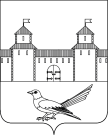 от 20.07.2016 № 1240-пО внесении изменений в постановление администрации города Сорочинска Оренбургской области от 11.10.2013 г. № 303-п «Об утверждении муниципальной программы «Безопасность в городе Сорочинске на 2014-2016 годы» (в редакции от 20.12.2013 г. № 450-п, от 18.06.2014 г. № 214-п, от 25.07.2014 г. № 251-п, от 14.10.2014 г. № 376-п, от 26.12.2014 г. № 483-п, от 22.05.2015 г. № 123-п, от 09.07.2015 г. № 257-п, от 14.10.2015 г. №469-п, от 05.11.2015 г. № 516-п, от 18.12.2015 г. №743-п, от 01.03.2016 г. № 223-п, от 12.04.2016 г. № 510-п, от 25.05.2016 г. №755-п)В соответствии с Бюджетным кодексом РФ, Федеральным законом от 06.10.2003 № 131-ФЗ «Об общих принципах организации местного самоуправление в Российской Федерации», руководствуясь статьями 32, 35, 40 Устава муниципального образования Сорочинский городской округ Оренбургской области, постановлением администрации Сорочинского городского округа от 10.11.2015 № 529-п «Об утверждении порядка разработки, реализации и оценки эффективности муниципальных программ Сорочинского городского округа Оренбургской области», распоряжением администрации Сорочинского городского округа Оренбургской области от 18.01.2016 № 16-р «О приведении муниципальных программ в соответствие с требованиями постановления администрации Сорочинского городского округа Оренбургской области от 10.11.2015 № 529-п «Об утверждении порядка разработки, реализации и оценки эффективности муниципальных программ Сорочинского городского округа Оренбургской области», администрация Сорочинского городского округа постановляет:Внести в постановление администрации города Сорочинска Оренбургской области от 11.10.2013 г. № 303-п «Об утверждении муниципальной программы «Безопасность в городе Сорочинске на 2014-2016 годы» (в редакции постановлений от 20.12.2013 г. № 450-п, от 18.06.2014 г. № 214-п, от 25.07.2014 г. № 251-п, от 14.10.2014 г. № 376-п, от 26.12.2014 г. № 483-п, от 22.05.2015 г. № 123-п, от 09.07.2015 г. № 257-п, от 14.10.2015 г. №469-п, от 05.11.2015 г. № 516-п, от 18.12.2015 г. №743-п, от 01.03.2016 г. № 223-п, от 12.04.2016 г. № 510-п, от 25.05.2016 г. №755-п), следующие изменения:Паспорт муниципальной программы «Безопасность в Сорочинском городском округе Оренбургской области на 2014-2018 годы» (в редакции постановлений от 20.12.2013 г. № 450-п, от 18.06.2014 г. № 214-п, от 25.07.2014 г. № 251-п, от 14.10.2014 г. № 376-п, от 26.12.2014 г. № 483-п, от 22.05.2015 г. № 123-п, от 09.07.2015 г. № 257-п, от 14.10.2015 г. №469-п, от 05.11.2015 г. № 516-п, от 18.12.2015 г. №743-п, от 01.03.2016 г. № 223-п, от 12.04.2016 г. № 510-п, от 25.05.2016 г. №755-п) изложить в новой редакции, согласно приложению № 1 к данному постановлению.Приложение № 3 муниципальной программы «Безопасность в Сорочинском городском округе Оренбургской области на 2014-2018 годы» (в редакции постановлений от 20.12.2013 г. № 450-п, от 18.06.2014 г. № 214-п, от 25.07.2014 г. № 251-п, от 14.10.2014 г. № 376-п, от 26.12.2014 г. № 483-п, от 22.05.2015 г. № 123-п, от 09.07.2015 г. № 257-п, от 14.10.2015 г. №469-п, от 05.11.2015 г. № 516-п, от 18.12.2015 г. №743-п, от 01.03.2016 г. № 223-п, от 12.04.2016 г. № 510-п, от 25.05.2016 г. №755-п) изложить в новой редакции, согласно приложению № 2 к данному постановлению.Паспорт подпрограммы «Укрепление пожарной безопасности на территории Сорочинского городского округа на 2014-2018 годы» муниципальной программы «Безопасность в Сорочинском городском округе Оренбургской области на 2014-2018 годы» (в редакции постановлений от 20.12.2013 г. № 450-п, от 18.06.2014 г. № 214-п, от 25.07.2014 г. № 251-п, от 14.10.2014 г. № 376-п, от 26.12.2014 г. № 483-п, от 22.05.2015 г. № 123-п, от 09.07.2015 г. № 257-п, от 14.10.2015 г. №469-п, от 05.11.2015 г. № 516-п, от 18.12.2015 г. №743-п, от 01.03.2016 г. № 223-п, от 12.04.2016 г. № 510-п, от 25.05.2016 г. №755-п) изложить в новой редакции, согласно приложению № 3 к данному постановлению.Контроль за исполнением настоящего постановления возложить на первого заместителя главы администрации городского округа по оперативному управлению муниципальным хозяйством Богданова А.А.Настоящее постановление вступает в силу после его официального опубликования.И.о. главы муниципального образованияСорочинский городской округ – первый заместитель главы администрации городского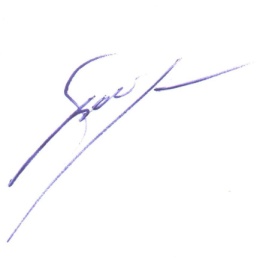 округа по оперативному управлениюмуниципальным хозяйством	А.А. БогдановРазослано: в дело, прокуратуре, финансовому отделу, отделу по экономике, Управлению образования.  Отделу по культуре и искусству, Управляющим компаниям и ТСЖ, Информационный бюллетень, Ивановой О.Н., Черных И.Н., Кузнецову В.Г., Габидуллину В.И., Прохватилову С.Ю., Савченко А.Я.Приложение № 1к постановлению администрацииСорочинского городского округаОренбургской областиот 20.07.2016 № 1240-пПаспорт муниципальной программы«Безопасность в Сорочинском городском округе Оренбургской области на 2014-2018 годы»(далее – Программа)Общая характеристика сферы реализации ПрограммыОбеспечение безопасности жителей Сорочинского городского округа является необходимым условием обеспечения жизни и деятельности жителей, соблюдения их законных прав и свобод, эффективного функционирования системы управления, экономик и, сохранения на необходимом уровне параметров среды обитания, развития социальной и духовной сфер общества. Практика и накопленный за последние годы опыт реализации задач по обеспечению безопасности граждан свидетельствуют о необходимости внедрения комплексного подхода в этой работе. Совместная целенаправленная деятельность исполнительных органов власти, различных ведомственных структур и реализация мероприятий долгосрочных целевых программ по безопасности позволили избежать совершения террористических актов на территории Сорочинского городского округа, чрезвычайных ситуаций и других негативных последствий. Создана и функционирует система информирования и оповещения населения в местах массового пребывания людей на территории городского округа. Актов терроризма и покушений на терроризм допущено не было.Одной из основных задач по обеспечению пожарной безопасности на территории Сорочинского городского округа является обеспечение необходимого уровня пожарной безопасности и минимизация потерь вследствие пожаров. Ежемесячно в среднем на территории городского округа происходит 4 пожара, из них 3 – это пожары в жилом секторе. Ежегодно на пожарах погибали и получали травмы различной степени тяжести в среднем по 2-4 человека, огнем уничтожалось до 50 строений жилого сектора, при этом установленный материальный ущерб (без учета крупных пожаров) составлял до 13,0 млн. рублей. На территории Сорочинского городского округа не все объекты оснащены системами пожарной автоматики, а темпы распространения таких систем весьма низкие. Сохраняется опасность возникновения чрезвычайных ситуаций природного и техногенного характера (далее – чрезвычайная ситуация). В зонах непосредственной угрозы жизни и здоровью населения в случае возникновения чрезвычайных ситуаций природного и техногенного характера может оказаться более 1500 человек, проживающих в городском округе. Территория Сорочинского городского округа подвержена воздействию широкого спектра опасных природных факторов. Эти и другие угрозы безопасности Сорочинского городского округа требуют реализации долгосрочных комплексных мер, направленных на повышение защищенности населения и объектов инфраструктуры. Угрозы безопасности, оказывающие деструктивное воздействие на различные сферы жизни и деятельности городского округа и его жителей, находятся в тесной взаимосвязи и во взаимодействии друг с другом. Исходя из этого, обеспечить эффективное противодействие существующим и потенциальным угрозам можно только при учете особенностей каждой из них, а также специфики их проявления в единой системе деструктивных факторов. Отсюда вытекает вывод, что меры по обеспечению безопасности города Сорочинского городского округа должны носить комплексный и системный характер. Таким комплексным системным документом является муниципальная программа Сорочинского городского округа «Безопасность в Сорочинском городском округе Оренбургской области на 2014-2018 годы», разработанная с учетом имеющихся программ, затрагивающих вопросы обеспечения безопасности, и предложений. Нейтрализация указанных угроз в рамках Программы обеспечивается комплексом мероприятий организационного, профилактического, финансового характера, широким внедрением технических средств и технологий как важнейших элементов обеспечения безопасности объектов. Применение программно-целевого метода обеспечения безопасности Сорочинского городского округа позволит осуществить развитие приоритетных направлений в сфере обеспечения безопасности граждан, реализацию комплекса мероприятий, в том числе профилактического характера, снижающих количество чрезвычайных ситуаций, пожаров и гибели людей на воде.Приоритеты политики администрации Сорочинского городского округа, ее отраслевых (функциональных) органов Реализация программных мероприятий позволит создать условия для повышения реального уровня безопасности жизни жителей Сорочинского городского округа, обеспечит защищенность объектов социальной сферы и мест с массовым пребыванием людей. По предварительным оценкам реализация программных мероприятий по сравнению с 2015 годом должна привести к следующим изменениям: - увеличению доли объектов социальной сферы и мест с массовым пребыванием людей, оборудованных системами видеонаблюдения, средствами безопасности и антитеррористической защищенности;- повышению уровня защиты населения городского округа от чрезвычайных ситуаций и защищенности опасных объектов от угроз природного и техногенного характера;- снижению доли произошедших на территории городского округа пожаров в общем числе происшествий и чрезвычайных ситуаций. 3.Перечень показателей (индикаторов) ПрограммыСведения о показателях (индикаторах) Программы, подпрограмм Программы и их значения представлены в Приложении № 1 к настоящей Программе.4. Перечень основных мероприятий ПрограммыПеречень основных мероприятий Программы представлен в Приложении № 2 к настоящей Программе.5. Ресурсное обеспечение реализации ПрограммыРесурсное обеспечение реализации Программы осуществляется за счет средств местного бюджета. Представлено в Приложении № 3 к настоящей Программе.6. Анализ рисков реализации муниципальной программы и описание мер управления рискамиИсточниками техногенных ЧС, спровоцированных хозяйственной деятельностью человека, являются: - транспортные аварии (катастрофы);- пожары и взрывы;- аварии с выбросом и(или) сбросом (угрозой выброса и(или) сброса) аварийно-химических опасных веществ;- внезапное обрушение зданий, сооружений, пород;- аварии на электроэнергетических системах;- аварии на коммунальных системах жизнеобеспечения; - террористические угрозы.Риски в сфере безопасности техногенного характера. В коммунально-бытовой сфере городского округа имеются риски возникновения ситуаций, которые могут привести: к резкому повышению аварийности на коммунально-энергетических сетях; деформированию жизнедеятельности населения и функционирования экономики; дестабилизации санитарно-эпидемиологической обстановки, повышению уровня инфекционных заболеваний; возникновение возможных террористических и экстремистских угроз;возникновение дорожно-транспортных и уголовных правонарушений. 7. Сведения об основных мерах правового регулирования в сфере реализации муниципальной программы.Сведения об основных мерах правового регулирования в сфере реализации муниципальной программы представлены в Приложении № 4 к настоящей Программе.	Приложение № 2к постановлению администрации Сорочинского городского округа Оренбургской области от 20.07.2016 № 1240-пРесурсное обеспечениереализации муниципальной программы(тыс. рублей)Приложение № 3к постановлению администрации Сорочинского городского округа Оренбургской области от 20.07.2016 № 1240-пПаспорт подпрограммы«Укрепление пожарной безопасности на территории Сорочинского городского округа на 2014-2018 годы» муниципальной программы «Безопасность в Сорочинском городском округе Оренбургской области на 2014-2018 годы»1. Общая характеристика сферы реализации подпрограммыПодпрограмма «Укрепление пожарной безопасности в Сорочинском городском округе на период2014 – 2018 годы» разработана на основании распоряжения администрации города Сорочинска № 1186-р от 25.07.2013 года «Об утверждении перечня муниципальных программ муниципального образования город Сорочинск Оренбургской области», ст.ст. 6, 10, 14, 20 Закона «О пожарной безопасности в Оренбургской области» от 08 декабря 2004 года.В Сорочинском городском округе в 2015 году в сравнении с прошлым годом зарегистрировано 54 пожара. Наибольшее количество пожаров (22-95 %) от количества пожаров на объектах произошло в частном жилом секторе, 40 пожаров на объектах жилого сектора.Основными причинами всех происшедших пожаров остаются: неосторожное обращение с огнем – 93%; нарушение правил пожарной безопасности при эксплуатации автомобиля 7%;Для стабилизации обстановки с пожарами и гибелью людей необходимо:- обеспечить исполнение должностными лицами и руководителями организаций и учреждений ранее принятых Распоряжений главы муниципального образования Сорочинский городской округ в области пожарной безопасности;- считать приоритетной задачей обеспечение пожарной безопасности мест с массовым пребыванием людей, приведение в пожаробезопасное состояние образовательных организаций и учреждений, учреждений здравоохранения, жилищного фонда и объектов жизнеобеспечения города;- усилить агитационно-пропагандистскую работу, используя возможности средств массовой информации городского округа, активизируя потенциал телевидения, привлекая к агитационно-пропагандистской работе корреспондентов, журналистов газет и других работников средств массовой информации.С целью преодоления негативных тенденций в организации борьбы с пожарами необходимы целенаправленные, скоординированные действия служб и управлений администрации муниципального образования Сорочинский городской округ, а также предприятий, организаций, общественных объединений и граждан.Успешное комплексное решение масштабных и разнородных задач, объединенных единой целевой установкой, возможно лишь с использованием программно-целевых методов, реализующих системный подход.2. Приоритеты политики администрации Сорочинского городского округа, ее отраслевых (функциональных) органов, цели и задачи и показатели (индикаторы) их достижения Цель Подпрограммы «Укрепление пожарной безопасности в Сорочинском городском округе на2014 – 2018 годы» - организация и реализация мер пожарной безопасности, уменьшение человеческих и материальных потерь от пожаров.Для ее достижения необходимо решение следующих основных задач:- обеспечение противопожарной защиты объектов муниципальной собственности;- совершенствование противопожарной пропаганды;- предупреждение пожаров.Последовательное осуществление мер по обеспечению пожарной безопасности должно привести к снижению количественного показателя пожаров и ущерба от них, сохранению жизни и здоровья населения Сорочинского городского округа.Сведения о показателях (индикаторах) подпрограммы и их значения представлены в Приложении № 1 к настоящей Программе. 3. Перечень основных мероприятий подпрограммыПеречень основных мероприятий подпрограммы представлен в Приложении № 2 к настоящей Программе.4. Ресурсное обеспечение реализации подпрограммыРесурсное обеспечение реализации подпрограммы осуществляется за счет средств местного бюджета. Представлено в Приложении № 3 к настоящей Программе.5. Информация о значимости подпрограммы для достижения целей муниципальной программыКоэффициент значимости подпрограммы для достижения цели муниципальной программы признается равным 0,3. Администрация Сорочинского городского округа Оренбургской областиП О С Т А Н О В Л Е Н И Е Ответственный исполнитель муниципальной программыАдминистрация Сорочинского городского округа Оренбургской области Соисполнители муниципальной программыотсутствуютУчастники муниципальной программыУправление образования администрации Сорочинского городского округа Оренбургской области,Управление ЖКХ администрации Сорочинского городского округа Оренбургской области;Управление архитектуры, градостроительства и капитального строительства администрации Сорочинского городского округаПодпрограммы муниципальной программы- Повышение безопасности дорожного движения в Сорочинском городском округе на 2014-2018 годы;- Укрепление пожарной безопасности на территории Сорочинского городского округа на 2014-2018 годы;- Комплексная программа по профилактике правонарушений и преступлений в Сорочинском городском округе на 2014-2018 годы;- Профилактика терроризма и экстремизма на территории Сорочинского городского округа на 2014-2018 годы;- Обеспечение безопасности людей на водных объектах и во время паводка на территории Сорочинского городского округа на 2015-2018 годы;- Построение и развитие аппаратно-программного комплекса «Безопасный город» в Сорочинском городском округе на 2016-2018 годы.Цели муниципальной программыСоздание безопасных условий проживания населения на территории Сорочинского городского округа.Задачи муниципальной программы- Обеспечение охраны жизни, здоровья граждан и их имущества, повышение гарантий их законных прав на безопасные условия движения на дорогах. - Обеспечение противопожарной защиты объектов муниципальной собственности.- Предупреждение правонарушений и преступлений на улицах и в общественных местах городского округа. - Противодействие терроризму, проявлениям политического, этнического, религиозного экстремизма.- Развитие новых форм взаимодействия служб безопасности городского округа с органами местного самоуправления, предприятиями и учреждениями городского округа, общественными организациями и объединениями по вопросам обеспечения безопасности в городском округе.- Обеспечение комплексного подхода к решению задач по обеспечению правопорядка на территории городского округа.- Привлечение организаций, общественных объединений и граждан к укреплению правопорядка.- Снижение уровня преступности на территории городского округа.- Проведение профилактической работы с населением, проживающим в паводкоопасных районах округа.Основные целевые индикаторы и показатели муниципальной программы-Количество дорожно-транспортных происшествий (далее – ДТП) не более 60 случаев;-Снижение количества пожаров на объектах муниципальной собственности;-Число преступлений, совершенных лицами, в отношении которых вынесены обвинительные приговоры, вступившие в законную силу (единиц на 100 тыс. человек населения) к 2018 году составит не более 130;-Количество проявлений терроризма и экстремизма (ноль случаев - ежегодно);-Снижение численности гибели населения на водных объектах городского округа;Сроки реализации муниципальной программы2014-2018 годыОбъемы и источники финансирования муниципальной программы (тыс. руб.) с разбивкой по годам и подпрограммамОбъем финансового обеспечения Программы составляет 21603,0 тыс. руб. в том числе по годам: 2014 год – 5189,7 тыс. руб.2015 год – 3123,3 тыс. руб., 2016 год – 4586,0 тыс. руб.2017 год – 4352,0 тыс. руб.2018 год – 4352,0 тыс. руб.Из них средства бюджета округа 20452,0 тыс. руб.:2014 год –4038,7 тыс. руб.;2015 год – 3123,3 тыс. руб.;2016 год – 4586,0 тыс. руб.;2017 год –4352,0 тыс. руб.;2018 год –4352,0 тыс. руб.Средства областного бюджета- 951,0 тыс. руб.:2014 год- 951,0 тыс. руб.2016 год- 0 тыс. руб.Средства Управляющих компаний и ТСЖ - 200,0 тыс. руб.:2014 год – 200,0 тыс. руб.В разрезе подпрограмм:По подпрограмме «Повышение безопасности дорожного движения в Сорочинском городском округе на 2014-2018годы» финансирование за счет средств местного бюджета составляет 6385,2 тыс. руб., в том числе:2014 год – 2086,7 тыс. руб.;2015 год – 1048,5 тыс. руб.;2016 год – 1150,0 тыс. руб.;2017 год –1050,0 тыс. руб.;2018 год –1050,0 тыс. руб.По подпрограмме «Укрепление пожарной безопасности на территории Сорочинского городского округа на 2014-2018 годы» финансирование составляет 10434,6 тыс. руб.:2014 год – 2998,0 тыс. руб.;2015 год – 1894,8 тыс. руб.;2016 год – 1780,6 тыс. руб.;2017 год –1880,6 тыс. руб.;2018 год –1880,6 тыс. руб.Из них средства бюджета округа 9283,6 тыс. руб.:2014 год –1847,0 тыс. руб.;2015 год – 1894,8 тыс. руб.;2016 год – 1780,6 тыс. руб.;2017 год –1880,6 тыс. руб.;2018 год –1880,6 тыс. руб.Средства областного бюджета – 951,0 тыс. руб.:2014 год- 951,0 тыс. руб.2016 год- 0 тыс. руб.Средства Управляющих компаний и ТСЖ - 200,0 тыс. руб.:2014 год – 200,0 тыс. руб.;По подпрограмме «Комплексная программа по профилактике правонарушений в Сорочинском городском округе на 2014-2018 годы» финансирование за счет средств бюджета городского округа составляет 275,0 тыс. руб.:2014 год – 55,0 тыс. руб.;2015 год – 55,0 тыс. руб.;2016 год – 55,0 тыс. руб.;2017 год –55,0 тыс. руб.;2018 год –55,0 тыс. руб.По подпрограмме «Профилактика терроризма и экстремизма на территории Сорочинского городского округа на 2014-2018 годы» финансирование за счет средств бюджета городского округа составляет 250,0 тыс. руб.:2014 год – 50,0 тыс. руб.;2015 год – 50,0 тыс. руб.;2016 год – 50,0 тыс. руб.;2017 год –50,0 тыс. руб.;2018 год –50,0 тыс. руб.;По подпрограмме «Обеспечение безопасности людей на водных объектах и во время паводка на территории Сорочинского городского округа на 2015-2018» финансирование за счет средств бюджета городского округа составляет 774,0 тыс. руб.:2015 год – 75,0 тыс. руб.;2016 год – 389,0 тыс. руб.;2017 год – 155,0 тыс. руб.;2018 год – 155,0 тыс. руб.;По подпрограмме «Построение и развитие аппаратно-программного комплекса «Безопасный город» в Сорочинском городском округе на 2016-2018 годы» финансирование составляет – 3484,2 тыс. руб.2016 год – 1161,4 тыс. руб.;2017 год – 1161,4 тыс. руб.;2018 год – 1161,4 тыс. руб.Общий объём средств бюджета Сорочинского городского округа может быть cкорректирован на сумму субсидий из областного бюджета.№п/пСтатусНаименование муниципальной программы, подпрограммы, основного мероприятияГлавный распорядитель бюджетных средствКод бюджетной классификацииКод бюджетной классификацииКод бюджетной классификацииОбъемы бюджетных ассигнованийОбъемы бюджетных ассигнованийОбъемы бюджетных ассигнованийОбъемы бюджетных ассигнованийОбъемы бюджетных ассигнованийОбъемы бюджетных ассигнований№п/пСтатусНаименование муниципальной программы, подпрограммы, основного мероприятияГлавный распорядитель бюджетных средствГРБСРзПрЦСР20142015201620172018…123456789101112131.Муниципальная программаБезопасность в Сорочинском городском округе Оренбургской области на 2014-2018 годывсего, в том числе:ХХХ5189,73123,34586,04352,04352,01.Муниципальная программаБезопасность в Сорочинском городском округе Оренбургской области на 2014-2018 годыАдминистрация Сорочинского городского округа711ХХ2830,71759,71542,41667,41667,41.Муниципальная программаБезопасность в Сорочинском городском округе Оренбургской области на 2014-2018 годыУправление архитектуры, градостроительства и капитального строительства администрации Сорочинского городского округа717ХХ--2091001001.Муниципальная программаБезопасность в Сорочинском городском округе Оренбургской области на 2014-2018 годыУправление ЖКХ администрации Сорочинского городского округа718ХХ--2020177017701.Муниципальная программаБезопасность в Сорочинском городском округе Оренбургской области на 2014-2018 годыУправление образования администрации Сорочинского городского округа771ХХ17091363,6814,6814,6814,61.Муниципальная программаБезопасность в Сорочинском городском округе Оренбургской области на 2014-2018 годыОтдел по культуре и искусству администрации Сорочинского городского округа Оренбургской области714ХХ450----1.1Подпрограмма 1Повышение безопасности дорожного движения в Сорочинском городском округе на 2014-2018годывсего, в том числе:ХХХ2086,71048,51150105010501.1Подпрограмма 1Повышение безопасности дорожного движения в Сорочинском городском округе на 2014-2018годыАдминистрация Сорочинского городского округа711ХХ2066,71028,5---1.1Подпрограмма 1Повышение безопасности дорожного движения в Сорочинском городском округе на 2014-2018годыУправление образования администрации Сорочинского городского округа771ХХ20202020201.1Подпрограмма 1Повышение безопасности дорожного движения в Сорочинском городском округе на 2014-2018годыУправление ЖКХ администрации Сорочинского городского округа718ХХ--1130103010301.1.1Основное мероприятие 1.1Проведение мероприятий по повышению безопасности дорожного движениявсего, в том числе:ХХХ2086,71048,51150105010501.1.1Основное мероприятие 1.1Проведение мероприятий по повышению безопасности дорожного движенияАдминистрация Сорочинского городского округа711040910170052066,71028,5---1.1.1Основное мероприятие 1.1Проведение мероприятий по повышению безопасности дорожного движенияУправление образования администрации Сорочинского городского округа77107091010170050--2020201.1.1Основное мероприятие 1.1Проведение мероприятий по повышению безопасности дорожного движенияУправление ЖКХ администрации Сорочинского городского округа71804091010170050--1130103010301.2Подпрограмма 2Укрепление пожарной безопасности на территории Сорочинского городского округа на 2014-2018 годывсего, в том числе:ХХХ29981894,81780,61880,61880,61.2Подпрограмма 2Укрепление пожарной безопасности на территории Сорочинского городского округа на 2014-2018 годыАдминистрация Сорочинского городского округа711ХХ673565,21103603601.2Подпрограмма 2Укрепление пожарной безопасности на территории Сорочинского городского округа на 2014-2018 годыУправление ЖКХ администрации Сорочинского городского округа718ХХ--8907407401.2Подпрограмма 2Укрепление пожарной безопасности на территории Сорочинского городского округа на 2014-2018 годыУправление образования администрации Сорочинского городского округа771ХХ16751329,6780,6780,6780,61.2Подпрограмма 2Укрепление пожарной безопасности на территории Сорочинского городского округа на 2014-2018 годыОтдел по культуре и искусству администрации Сорочинского городского округа Оренбургской областиХХХ450----1.2.1Основное мероприятие 2.1Укрепление пожарной безопасности муниципальных зданий и сооруженийвсего, в том числе:ХХХ360113,7110,03603601.2.1Основное мероприятие 2.1Укрепление пожарной безопасности муниципальных зданий и сооруженийАдминистрация Сорочинского городского округа71101131020170060110,03603601.2.1Основное мероприятие 2.1Укрепление пожарной безопасности муниципальных зданий и сооруженийАдминистрация Сорочинского городского округа71101131027006360113,7---1.2.1Основное мероприятие 2.1Укрепление пожарной безопасности муниципальных зданий и сооруженийУправление образования администрации Сорочинского городского округа771070210201S018001.2.1Основное мероприятие 2.1Укрепление пожарной безопасности муниципальных зданий и сооруженийУправление образования администрации Сорочинского городского округа с областного бюджета7710702102018018001.2.2Основное мероприятие 2.2Обеспечение функционирования систем оповещения, систем автоматической пожарной сигнализации и противопожарного водоснабжениявсего, в том числе:ХХХ21251329,6780,6780,6780,61.2.2Основное мероприятие 2.2Обеспечение функционирования систем оповещения, систем автоматической пожарной сигнализации и противопожарного водоснабженияУправление образования администрации Сорочинского городского округа771070110202600703783783781.2.2Основное мероприятие 2.2Обеспечение функционирования систем оповещения, систем автоматической пожарной сигнализации и противопожарного водоснабженияУправление образования администрации Сорочинского городского округа77107011026007538,9684,41.2.2Основное мероприятие 2.2Обеспечение функционирования систем оповещения, систем автоматической пожарной сигнализации и противопожарного водоснабженияУправление образования администрации Сорочинского городского округа77107021020260070402,6402,6402,61.2.2Основное мероприятие 2.2Обеспечение функционирования систем оповещения, систем автоматической пожарной сигнализации и противопожарного водоснабженияУправление образования администрации Сорочинского городского округа77107021026007185,1645,21.2.2Основное мероприятие 2.2Обеспечение функционирования систем оповещения, систем автоматической пожарной сигнализации и противопожарного водоснабженияУправление образования администрации Сорочинского городского округа771070910280289511.2.2Основное мероприятие 2.2Обеспечение функционирования систем оповещения, систем автоматической пожарной сигнализации и противопожарного водоснабженияОтдел по культуре и искусству администрации Сорочинского городского округа Оренбургской области71407021026007450----1.2.3Основное мероприятие 2.3Обеспечение пожарной безопасности на территории городского округавсего, в том числе:ХХХ313451,5890,07407401.2.3Основное мероприятие 2.3Обеспечение пожарной безопасности на территории городского округаАдминистрация Сорочинского городского округа7110309102700615,720,3---1.2.3Основное мероприятие 2.3Обеспечение пожарной безопасности на территории городского округаАдминистрация Сорочинского городского округа71105021027006297,3431,2---1.2.3Основное мероприятие 2.3Обеспечение пожарной безопасности на территории городского округаУправление ЖКХ администрации Сорочинского городского округа71805021020370060--7946446441.2.3Основное мероприятие 2.3Обеспечение пожарной безопасности на территории городского округаУправление ЖКХ администрации Сорочинского городского округа718030910203700609696961.3Подпрограмма 3Комплексная программа по профилактике правонарушений и преступлений в Сорочинском городском округе на 2014-2018 годывсего, в том числе:ХХХ55555555551.3Подпрограмма 3Комплексная программа по профилактике правонарушений и преступлений в Сорочинском городском округе на 2014-2018 годыАдминистрация Сорочинского городского округа711ХХ41414141411.3Подпрограмма 3Комплексная программа по профилактике правонарушений и преступлений в Сорочинском городском округе на 2014-2018 годыУправление образования администрации Сорочинского городского округа771ХХ14141414141.3.1Основное мероприятие 3.1Проведение мероприятий по вопросам профилактики правонарушений и преступленийвсего, в том числе:ХХХ55555555551.3.1Основное мероприятие 3.1Проведение мероприятий по вопросам профилактики правонарушений и преступленийАдминистрация Сорочинского городского округа71107071030170070--4141411.3.1Основное мероприятие 3.1Проведение мероприятий по вопросам профилактики правонарушений и преступленийАдминистрация Сорочинского городского округа711070710370074141---1.3.1Основное мероприятие 3.1Проведение мероприятий по вопросам профилактики правонарушений и преступленийУправление образования администрации Сорочинского городского округа77107091030170070--1414141.3.1Основное мероприятие 3.1Проведение мероприятий по вопросам профилактики правонарушений и преступленийУправление образования администрации Сорочинского городского округа771070910370071414---1.4Подпрограмма 4Профилактика терроризма и экстремизма на территории Сорочинского городского округа на 2014 – 2018 годывсего, в том числе:ХХХ50505050501.4Подпрограмма 4Профилактика терроризма и экстремизма на территории Сорочинского городского округа на 2014 – 2018 годыАдминистрация Сорочинского городского округа711ХХ50505050501.4.1Основное мероприятие 4.1Обеспечение проведения мероприятий по профилактике терроризма и экстремизмавсего, в том числе:ХХХ50505050501.4.1Основное мероприятие 4.1Обеспечение проведения мероприятий по профилактике терроризма и экстремизмаАдминистрация Сорочинского городского округа71103141040170080--5050501.4.1Основное мероприятие 4.1Обеспечение проведения мероприятий по профилактике терроризма и экстремизмаАдминистрация Сорочинского городского округа7110309104700850----1.4.1Основное мероприятие 4.1Обеспечение проведения мероприятий по профилактике терроризма и экстремизмаАдминистрация Сорочинского городского округа7110314104700850---1.5Подпрограмма 5Обеспечение безопасности людей на водных объектах и во время паводка на территории Сорочинского городского округа на 2015-2018всего, в том числе:ХХХ-753891551551.5Подпрограмма 5Обеспечение безопасности людей на водных объектах и во время паводка на территории Сорочинского городского округа на 2015-2018Администрация Сорочинского городского округа711ХХ-7518055551.5Подпрограмма 5Обеспечение безопасности людей на водных объектах и во время паводка на территории Сорочинского городского округа на 2015-2018Управление архитектуры, градостроительства и капитального строительства администрации Сорочинского городского округа717ХХ--2091001001.5.1Основное мероприятие 5.1Проведение мероприятий в области обеспечения безопасности на водных объектахвсего, в том числе:ХХХ-7518055551.5.1Основное мероприятие 5.1Проведение мероприятий в области обеспечения безопасности на водных объектахАдминистрация Сорочинского городского округа71103091050170300-18055551.5.1Основное мероприятие 5.1Проведение мероприятий в области обеспечения безопасности на водных объектахАдминистрация Сорочинского городского округа71103091057030-75---1.5.2Основное мероприятие 5.2Проведение мероприятий по снижению рисков возникновения чрезвычайных ситуаций, вызванных авариями гидротехнических сооруженийвсего, в том числе:ХХХ-2091001001.5.2Основное мероприятие 5.2Проведение мероприятий по снижению рисков возникновения чрезвычайных ситуаций, вызванных авариями гидротехнических сооруженийУправление архитектуры, градостроительства и капитального строительства администрации Сорочинского городского округа71703091050270300-2091001001.6Подпрограмма 6Построение и развитие аппаратно-программного комплекса «Безопасный город» в Сорочинском городском округе на 2016-2018 годывсего, в том числе:ХХХ--1161,41161,41161,41.6Подпрограмма 6Построение и развитие аппаратно-программного комплекса «Безопасный город» в Сорочинском городском округе на 2016-2018 годыАдминистрация Сорочинского городского округа711ХХ--1161,41161,41161,41.6.1Основное мероприятие 6.1Построение аппаратно-программного комплекса «Безопасный город»всего, в том числе:ХХХ--2002002001.6.1Основное мероприятие 6.1Построение аппаратно-программного комплекса «Безопасный город»Администрация Сорочинского городского округа71103091060170310--2002002001.6.2Основное мероприятие 6.2Обеспечение деятельности служб защиты населения и территорий от чрезвычайных ситуацийвсего, в том числе:ХХХ--961,4961,4961,41.6.2Основное мероприятие 6.2Обеспечение деятельности служб защиты населения и территорий от чрезвычайных ситуацийАдминистрация Сорочинского городского округа71103091060200170--961,4961,4961,4Ответственный исполнитель подпрограммыАдминистрация Сорочинского городского округа Оренбургской областиУчастники подпрограммыУправление образования администрации Сорочинского городского округа Оренбургской области,Управление ЖКХ администрации Сорочинского городского округа Оренбургской области;Цель подпрограммыОрганизация и реализация мер пожарной безопасности;Уменьшение человеческих и материальных потерь от пожаров.Задачи подпрограммы- Совершенствование противопожарной пропаганды;- Предупреждение пожаров.Основные целевые индикаторы и показатели подпрограммы-Снижение количества пожаров на объектах муниципальной собственности;-Обеспечение количества источников противопожарного водоснабжения (ПГ) к 2018г. не менее 70% от требуемого;-Обеспечение исправной работы в образовательных учреждениях города систем автоматической пожарной сигнализации и оповещение людей при пожаре и ПАК «Стрелец-Мониторинг»;-Обеспечение оснащения образовательных учреждений города системой ПАК «Стрелец – Мониторинг»;-Обеспечение исправной и безопасной работы системы электроснабжения МБДОУ «Детский сад №5»;- Соответствие теннисного зала МБОУ ДОД СДЮСШОР предписанию по пожарной безопасности;-Соответствие объектов образования требованиям норм пожарной безопасности, предписаниям по пожарной безопасностиСроки реализации подпрограммы2014-2018 годыОбъемы и источники финансирования подпрограммы (тыс. руб.) с разбивкой по годам Общий объем финансирования составляет – 10434,6 тыс. руб.2014 год – 2998,0 тыс. руб.;2015 год – 1894,8 тыс. руб.;2016 год – 1780,6 тыс. руб.;2017 год –1880,6 тыс. руб.;2018 год –1880,6 тыс. руб.Из них средства бюджета округа 9283,6 тыс. руб.:2014 год –1847,0 тыс. руб.;2015 год – 1894,8 тыс. руб.;2016 год – 1780,6 тыс. руб.;2017 год –1880,6 тыс. руб.;2018 год –1880,6 тыс. руб.Средства областного бюджета - 951,0 тыс. руб.:2014 год- 951,0 тыс. руб.2016 год- 0 тыс. руб.Средства Управляющих компаний и ТСЖ - 200,0 тыс. руб.:2014 год – 200,0 тыс. руб.;Объем средств в течение года может уточняться в установленном порядке. Привлечение для финансирования подпрограммы средств предприятий, организаций и индивидуальных предпринимателей осуществляется на договорной основе.